21.01. – 4.02.2024./tylko do użytku wewnętrznego/


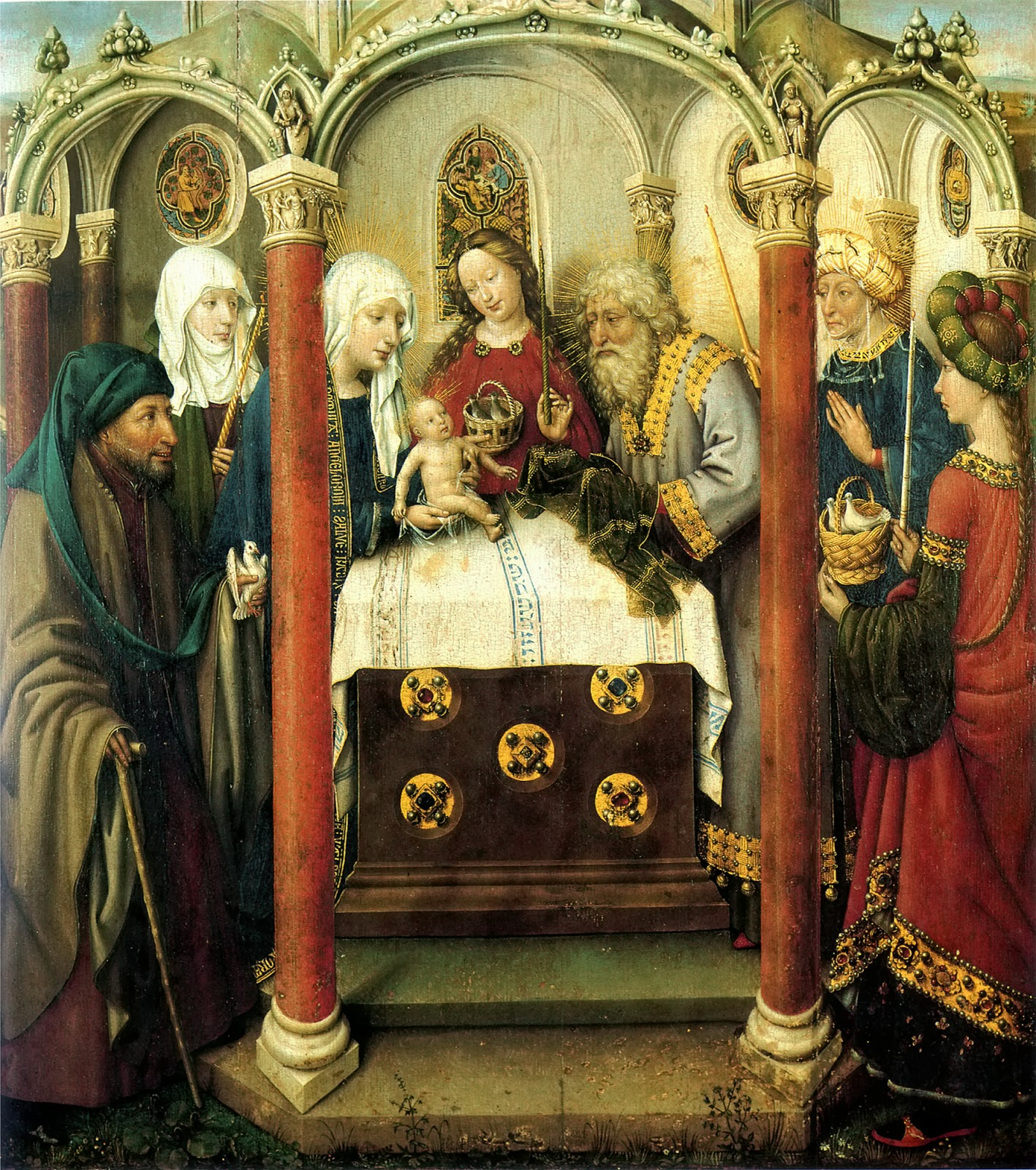 JACQUES DARET – OFIAROWANIE PANA JEZUSA W ŚWIĄTYNI, 1434 - 1435
0GŁOSZENIA PARAFIALNE – 21.01. – 4.02.2024.*Serdeczne Bóg zapłać za Wasze modlitwy, prace i ofiary na rzecz
  naszej parafii i naszych kościołów.
*Serdecznie zapraszamy na Spotkania Opłatkowo – Kolędowe:   - w Czyżowicach – 21.01., w niedzielę, o godz. 16.00, w Domu 
     Kultury,  
   - w Niemysłowicach – 28.01., w niedzielę, o g. 16.00, w Domu  
     Kultury. 
*W niedzielę (28.01.) przedstawiciele Rady Parafialnej będą zbierać 
  ofiary na potrzeby kościoła w Niemysłowicach. Za składane ofiary 
  serdeczne Bóg zapłać.*W piątek, 2 lutego odbędzie się Odwiedzanie chorych i starszych 
  parafian: Niemysłowice od. godz. 9.45; Czyżowice od godz. 10.30. 
*Można zamawiać intencje mszalne na 2024 rok - najlepiej drogą 
  telefoniczną (tel. 601 861 252) lub też w zakrystii po Mszy św. *Spotkanie z dziećmi przygotowującymi się do 1. Komunii św.:   
  Niemysłowice – środa, 7 lutego, g. 18.35 – po Mszy św. /w kościele/.*Spotkanie z kandydatami do Sakr. Bierzmowania
  (VI, VII i VIII kl. szk. podst.): Niemysłowice – piątek, 9 lutego, 
  godz. 18.00 /Msza św. szkolna i spotkanie/. 
  Czyżowice, niedziela, 11 lutego, (po Mszy św. – w zakrystii).

Ważne daty w 2024 roku:
*Uroczystość 1. Komunii św.: 
  w Niemysłowicach – 5 maja (niedziela) godz. 11.00.*Uroczystość Rocznicy 1. Komunii św.: 
  w Czyżowicach – 12 maja (niedziela) godz. 9.30.
  w Niemysłowicach – 26 maja (niedziela) godz. 11.00.  *Odpust Parafialny w Czyżowicach, ku czci Najświętszego Serca 
  Pana Jezusa: 9 czerwca, niedziela, godz. 11.00.*Odpust Parafialny w Niemysłowicach, ku czci św. Anny: 
  28 lipca, niedziela, godz. 11.30.
--------------------------------------------------------------*11.01.2024 r. odszedł do wieczności Wiesław Pławiak (l. 69), 
  zam. w Reńskiej Wsi, pochodzący z Niemysłowic. Wieczny Odpoczynek… PARAFIA ŚW. ANNY W NIEMYSŁOWICACH     
 /FILIA W CZYŻOWICACH PW. NAJŚWIĘTSZEGO SERCA PANA JEZUSA/
e-mail: parafianiemyslowice@op.pl; www.niemyslowice.infotel.: 601-861-252PORZĄDEK NABOŻEŃSTW 21.01. – 4.02.2024.  PORZĄDEK NABOŻEŃSTW 21.01. – 4.02.2024.  PORZĄDEK NABOŻEŃSTW 21.01. – 4.02.2024.  PORZĄDEK NABOŻEŃSTW 21.01. – 4.02.2024.  PORZĄDEK NABOŻEŃSTW 21.01. – 4.02.2024.  PORZĄDEK NABOŻEŃSTW 21.01. – 4.02.2024.   III NIEDZIELA ZWYKŁA, 21 stycznia. Dzień Babci III NIEDZIELA ZWYKŁA, 21 stycznia. Dzień Babci III NIEDZIELA ZWYKŁA, 21 stycznia. Dzień Babci III NIEDZIELA ZWYKŁA, 21 stycznia. Dzień Babci III NIEDZIELA ZWYKŁA, 21 stycznia. Dzień Babci III NIEDZIELA ZWYKŁA, 21 stycznia. Dzień Babci7.307.30Za + Wiktorię, Stanisława, Teofilę i Mieczysława Koryzna 
oraz Teofilę i Antoniego Kamińskich.Za + Wiktorię, Stanisława, Teofilę i Mieczysława Koryzna 
oraz Teofilę i Antoniego Kamińskich.Za + Wiktorię, Stanisława, Teofilę i Mieczysława Koryzna 
oraz Teofilę i Antoniego Kamińskich.Za + Wiktorię, Stanisława, Teofilę i Mieczysława Koryzna 
oraz Teofilę i Antoniego Kamińskich.9.309.30W Czyżowicach: O zdrowie i bł. Boże dla Stefanii Szewczuk oraz o opiekę Bożą nad dziećmi, wnukami, wnuczką i prawnuczką.W Czyżowicach: O zdrowie i bł. Boże dla Stefanii Szewczuk oraz o opiekę Bożą nad dziećmi, wnukami, wnuczką i prawnuczką.W Czyżowicach: O zdrowie i bł. Boże dla Stefanii Szewczuk oraz o opiekę Bożą nad dziećmi, wnukami, wnuczką i prawnuczką.W Czyżowicach: O zdrowie i bł. Boże dla Stefanii Szewczuk oraz o opiekę Bożą nad dziećmi, wnukami, wnuczką i prawnuczką.11.0011.00Za ++ rodziców, Józefę i Stanisława, żonę Stanisławę 
i + syna, ks. Marcina Szewczuk.Za + Piotra Wrońskiego z okazji Dnia Dziadka.Za ++ rodziców, Józefę i Stanisława, żonę Stanisławę 
i + syna, ks. Marcina Szewczuk.Za + Piotra Wrońskiego z okazji Dnia Dziadka.Za ++ rodziców, Józefę i Stanisława, żonę Stanisławę 
i + syna, ks. Marcina Szewczuk.Za + Piotra Wrońskiego z okazji Dnia Dziadka.Za ++ rodziców, Józefę i Stanisława, żonę Stanisławę 
i + syna, ks. Marcina Szewczuk.Za + Piotra Wrońskiego z okazji Dnia Dziadka.16.0016.00Spotkanie Opłatkowo-Kolędowe w Domu Kultury 
w Czyżowicach.Spotkanie Opłatkowo-Kolędowe w Domu Kultury 
w Czyżowicach.Spotkanie Opłatkowo-Kolędowe w Domu Kultury 
w Czyżowicach.Spotkanie Opłatkowo-Kolędowe w Domu Kultury 
w Czyżowicach.Poniedziałek, 22 stycznia, Dzień DziadkaPoniedziałek, 22 stycznia, Dzień DziadkaPoniedziałek, 22 stycznia, Dzień DziadkaPoniedziałek, 22 stycznia, Dzień DziadkaPoniedziałek, 22 stycznia, Dzień DziadkaPoniedziałek, 22 stycznia, Dzień Dziadka18.00Za + Rozalię Schirmeisen w 30. dniu po śm.Za + Rozalię Schirmeisen w 30. dniu po śm.Za + Rozalię Schirmeisen w 30. dniu po śm.Za + Rozalię Schirmeisen w 30. dniu po śm.Za + Rozalię Schirmeisen w 30. dniu po śm.Środa, 24 styczniaWspomnienie św. Franciszka Salezego, biskupa i doktora KościołaŚroda, 24 styczniaWspomnienie św. Franciszka Salezego, biskupa i doktora KościołaŚroda, 24 styczniaWspomnienie św. Franciszka Salezego, biskupa i doktora KościołaŚroda, 24 styczniaWspomnienie św. Franciszka Salezego, biskupa i doktora KościołaŚroda, 24 styczniaWspomnienie św. Franciszka Salezego, biskupa i doktora KościołaŚroda, 24 styczniaWspomnienie św. Franciszka Salezego, biskupa i doktora Kościoła18.0018.00Za + siostrę Zofię, ++ rodzeństwo i rodziców.Za + siostrę Zofię, ++ rodzeństwo i rodziców.Za + siostrę Zofię, ++ rodzeństwo i rodziców.Za + siostrę Zofię, ++ rodzeństwo i rodziców.Czwartek, 25 styczniaŚwięto Nawrócenia św. Pawła ApostołaCzwartek, 25 styczniaŚwięto Nawrócenia św. Pawła ApostołaCzwartek, 25 styczniaŚwięto Nawrócenia św. Pawła ApostołaCzwartek, 25 styczniaŚwięto Nawrócenia św. Pawła ApostołaCzwartek, 25 styczniaŚwięto Nawrócenia św. Pawła ApostołaCzwartek, 25 styczniaŚwięto Nawrócenia św. Pawła Apostoła18.00Za + Stanisława Zarosińskiego w r. śm.Za + Stanisława Zarosińskiego w r. śm.Za + Stanisława Zarosińskiego w r. śm.Za + Stanisława Zarosińskiego w r. śm.Za + Stanisława Zarosińskiego w r. śm.Piątek, 26 stycznia
Wspomnienie św. biskupów Tymoteusza i TytusaPiątek, 26 stycznia
Wspomnienie św. biskupów Tymoteusza i TytusaPiątek, 26 stycznia
Wspomnienie św. biskupów Tymoteusza i TytusaPiątek, 26 stycznia
Wspomnienie św. biskupów Tymoteusza i TytusaPiątek, 26 stycznia
Wspomnienie św. biskupów Tymoteusza i TytusaPiątek, 26 stycznia
Wspomnienie św. biskupów Tymoteusza i Tytusa18.0018.00Za ++ rodziców Rozalię w 20. r. śm. i Jana Łacina, 
dziadków z obu stron i + Jerzego Machiew.Za ++ rodziców Rozalię w 20. r. śm. i Jana Łacina, 
dziadków z obu stron i + Jerzego Machiew.Za ++ rodziców Rozalię w 20. r. śm. i Jana Łacina, 
dziadków z obu stron i + Jerzego Machiew.Za ++ rodziców Rozalię w 20. r. śm. i Jana Łacina, 
dziadków z obu stron i + Jerzego Machiew.Sobota, 27 styczniaSobota, 27 styczniaSobota, 27 styczniaSobota, 27 styczniaSobota, 27 styczniaSobota, 27 stycznia17.0017.00W Czyżowicach: 
Za + Wiesławę Kogut (ofiarowana przez D.P. „Janus Bartnik”).W Czyżowicach: 
Za + Wiesławę Kogut (ofiarowana przez D.P. „Janus Bartnik”).W Czyżowicach: 
Za + Wiesławę Kogut (ofiarowana przez D.P. „Janus Bartnik”).W Czyżowicach: 
Za + Wiesławę Kogut (ofiarowana przez D.P. „Janus Bartnik”).IV NIEDZIELA ZWYKŁA, 28 styczniaIV NIEDZIELA ZWYKŁA, 28 styczniaIV NIEDZIELA ZWYKŁA, 28 styczniaIV NIEDZIELA ZWYKŁA, 28 styczniaIV NIEDZIELA ZWYKŁA, 28 styczniaIV NIEDZIELA ZWYKŁA, 28 stycznia7.307.307.30Z podziękowaniem za otrzymane łaski, z prośbą o bł. Boże 
dla rocznego dziecka Jadwigi Wistuba.Z podziękowaniem za otrzymane łaski, z prośbą o bł. Boże 
dla rocznego dziecka Jadwigi Wistuba.Z podziękowaniem za otrzymane łaski, z prośbą o bł. Boże 
dla rocznego dziecka Jadwigi Wistuba.9.309.309.30W Czyżowicach:
O bł. Boże dla ks. proboszcza i szafarzy Komunii św.
Za + Marię, Annę i Jana Hikawczuk oraz Reginę i Franciszka Bartoszek.W Czyżowicach:
O bł. Boże dla ks. proboszcza i szafarzy Komunii św.
Za + Marię, Annę i Jana Hikawczuk oraz Reginę i Franciszka Bartoszek.W Czyżowicach:
O bł. Boże dla ks. proboszcza i szafarzy Komunii św.
Za + Marię, Annę i Jana Hikawczuk oraz Reginę i Franciszka Bartoszek.11.00       11.00       11.00       O zdrowie i bł. Boże dla Marii z okazji 70. r. urodzin.O zdrowie i bł. Boże dla Marii z okazji 70. r. urodzin.O zdrowie i bł. Boże dla Marii z okazji 70. r. urodzin.16.0016.0016.00Spotkanie Opłatkowo-Kolędowe w Domu Kultury 
w Niemysłowicach.Spotkanie Opłatkowo-Kolędowe w Domu Kultury 
w Niemysłowicach.Spotkanie Opłatkowo-Kolędowe w Domu Kultury 
w Niemysłowicach.Poniedziałek, 29 styczniaPoniedziałek, 29 styczniaPoniedziałek, 29 styczniaPoniedziałek, 29 styczniaPoniedziałek, 29 styczniaPoniedziałek, 29 stycznia18.0018.0018.0018.00Za + Józefa Boskiego (ofiarowana przez D.P. „Janus Bartnik”). Za + Józefa Boskiego (ofiarowana przez D.P. „Janus Bartnik”). Środa, 31 styczniaWspomnienie św. Jana Bosko, kapłanaŚroda, 31 styczniaWspomnienie św. Jana Bosko, kapłanaŚroda, 31 styczniaWspomnienie św. Jana Bosko, kapłanaŚroda, 31 styczniaWspomnienie św. Jana Bosko, kapłanaŚroda, 31 styczniaWspomnienie św. Jana Bosko, kapłanaŚroda, 31 styczniaWspomnienie św. Jana Bosko, kapłana18.0018.0018.0018.0018.00Za + Sabinę Rosikoń (ofiarowana przez D.P. „Janus Bartnik”).1 Czwartek, 1 lutego1 Czwartek, 1 lutego1 Czwartek, 1 lutego1 Czwartek, 1 lutego1 Czwartek, 1 lutego1 Czwartek, 1 lutego18.0018.0018.0018.0018.00Za + Jadwigę Mamak (zd. Zwojewska) 
(ofiarowana przez D.P. „Janus Bartnik”).Piątek, 2 lutego - ŚWIĘTO OFIAROWANIA PAŃSKIEGO/Matki Bożej Gromnicznej/ Dzień Życia Konsekrowanego.W czasie Mszy św. – błogosławieństwo świec.
Po Mszy św. błogosławieństwo ku czci św. Błażeja.                                                    kolekta na potrzeby klasztorów klauzurowych Piątek, 2 lutego - ŚWIĘTO OFIAROWANIA PAŃSKIEGO/Matki Bożej Gromnicznej/ Dzień Życia Konsekrowanego.W czasie Mszy św. – błogosławieństwo świec.
Po Mszy św. błogosławieństwo ku czci św. Błażeja.                                                    kolekta na potrzeby klasztorów klauzurowych Piątek, 2 lutego - ŚWIĘTO OFIAROWANIA PAŃSKIEGO/Matki Bożej Gromnicznej/ Dzień Życia Konsekrowanego.W czasie Mszy św. – błogosławieństwo świec.
Po Mszy św. błogosławieństwo ku czci św. Błażeja.                                                    kolekta na potrzeby klasztorów klauzurowych Piątek, 2 lutego - ŚWIĘTO OFIAROWANIA PAŃSKIEGO/Matki Bożej Gromnicznej/ Dzień Życia Konsekrowanego.W czasie Mszy św. – błogosławieństwo świec.
Po Mszy św. błogosławieństwo ku czci św. Błażeja.                                                    kolekta na potrzeby klasztorów klauzurowych Piątek, 2 lutego - ŚWIĘTO OFIAROWANIA PAŃSKIEGO/Matki Bożej Gromnicznej/ Dzień Życia Konsekrowanego.W czasie Mszy św. – błogosławieństwo świec.
Po Mszy św. błogosławieństwo ku czci św. Błażeja.                                                    kolekta na potrzeby klasztorów klauzurowych Piątek, 2 lutego - ŚWIĘTO OFIAROWANIA PAŃSKIEGO/Matki Bożej Gromnicznej/ Dzień Życia Konsekrowanego.W czasie Mszy św. – błogosławieństwo świec.
Po Mszy św. błogosławieństwo ku czci św. Błażeja.                                                    kolekta na potrzeby klasztorów klauzurowych 16.3016.3016.30W Czyżowicach:Za ++ rodziców Annę i Michała Licznar, ++ rodzeństwo 
oraz + Bazylego Licznar.W Czyżowicach:Za ++ rodziców Annę i Michała Licznar, ++ rodzeństwo 
oraz + Bazylego Licznar.W Czyżowicach:Za ++ rodziców Annę i Michała Licznar, ++ rodzeństwo 
oraz + Bazylego Licznar.18.0018.0018.00Za + Wandę Kogut w r. śm.Za + Wandę Kogut w r. śm.Za + Wandę Kogut w r. śm.1 Sobota, 3 lutego 
Wspomnienie św. Błażeja, biskupa i męczennika.
Po Mszy św. błogosławieństwo ku czci św. Błażeja.1 Sobota, 3 lutego 
Wspomnienie św. Błażeja, biskupa i męczennika.
Po Mszy św. błogosławieństwo ku czci św. Błażeja.1 Sobota, 3 lutego 
Wspomnienie św. Błażeja, biskupa i męczennika.
Po Mszy św. błogosławieństwo ku czci św. Błażeja.1 Sobota, 3 lutego 
Wspomnienie św. Błażeja, biskupa i męczennika.
Po Mszy św. błogosławieństwo ku czci św. Błażeja.1 Sobota, 3 lutego 
Wspomnienie św. Błażeja, biskupa i męczennika.
Po Mszy św. błogosławieństwo ku czci św. Błażeja.1 Sobota, 3 lutego 
Wspomnienie św. Błażeja, biskupa i męczennika.
Po Mszy św. błogosławieństwo ku czci św. Błażeja.17.0017.0017.00W Czyżowicach: Za Parafian.W Czyżowicach: Za Parafian.W Czyżowicach: Za Parafian.V NIEDZIELA ZWYKŁA, 4 lutego
                                      kolekta na potrzeby diecezji i Seminarium DuchownegoV NIEDZIELA ZWYKŁA, 4 lutego
                                      kolekta na potrzeby diecezji i Seminarium DuchownegoV NIEDZIELA ZWYKŁA, 4 lutego
                                      kolekta na potrzeby diecezji i Seminarium DuchownegoV NIEDZIELA ZWYKŁA, 4 lutego
                                      kolekta na potrzeby diecezji i Seminarium DuchownegoV NIEDZIELA ZWYKŁA, 4 lutego
                                      kolekta na potrzeby diecezji i Seminarium DuchownegoV NIEDZIELA ZWYKŁA, 4 lutego
                                      kolekta na potrzeby diecezji i Seminarium Duchownego7.307.307.30Za + Janinę i Kazimierza Szablowskich, i + Stanisławę Działoszyńską.Za + Janinę i Kazimierza Szablowskich, i + Stanisławę Działoszyńską.Za + Janinę i Kazimierza Szablowskich, i + Stanisławę Działoszyńską.9.309.309.30W Czyżowicach: Za + Wandę Kogut w r. śm. oraz + Władysława Jarosławskiego.                                                                Wymiana Tajemnic RóżańcowychW Czyżowicach: Za + Wandę Kogut w r. śm. oraz + Władysława Jarosławskiego.                                                                Wymiana Tajemnic RóżańcowychW Czyżowicach: Za + Wandę Kogut w r. śm. oraz + Władysława Jarosławskiego.                                                                Wymiana Tajemnic Różańcowych11.0011.0011.00Z podziękowaniem za otrzymane łaski, z prośbą o dalsze 
bł. Boże w rodzinie Taratuta.O zdrowie i bł. Boże dla Weroniki Przybylskiej 
z okazji 18. r. urodzin.
O zdrowie i bł. Boże w rodzinie Wilk.Za + Annę i Marcina Kaspryk w r. śm., i ++ z rodziny.Za + Olgę i Szczepana Bass, i ++ dziadków z obu stron.
Za + Józefa Kociołek, Stanisławę i Danutę, rodziców 
i rodzeństwo.Za + Irenę i Jana Ligaj.Za + Pawła, Kamilę i Edytę Sucheckich, w 4. r. śm.Za ++ rodziców Weronikę i Kazimierza Stanisławskich 
oraz ++ z rodziny.                                                             Wymiana Tajemnic RóżańcowychZ podziękowaniem za otrzymane łaski, z prośbą o dalsze 
bł. Boże w rodzinie Taratuta.O zdrowie i bł. Boże dla Weroniki Przybylskiej 
z okazji 18. r. urodzin.
O zdrowie i bł. Boże w rodzinie Wilk.Za + Annę i Marcina Kaspryk w r. śm., i ++ z rodziny.Za + Olgę i Szczepana Bass, i ++ dziadków z obu stron.
Za + Józefa Kociołek, Stanisławę i Danutę, rodziców 
i rodzeństwo.Za + Irenę i Jana Ligaj.Za + Pawła, Kamilę i Edytę Sucheckich, w 4. r. śm.Za ++ rodziców Weronikę i Kazimierza Stanisławskich 
oraz ++ z rodziny.                                                             Wymiana Tajemnic RóżańcowychZ podziękowaniem za otrzymane łaski, z prośbą o dalsze 
bł. Boże w rodzinie Taratuta.O zdrowie i bł. Boże dla Weroniki Przybylskiej 
z okazji 18. r. urodzin.
O zdrowie i bł. Boże w rodzinie Wilk.Za + Annę i Marcina Kaspryk w r. śm., i ++ z rodziny.Za + Olgę i Szczepana Bass, i ++ dziadków z obu stron.
Za + Józefa Kociołek, Stanisławę i Danutę, rodziców 
i rodzeństwo.Za + Irenę i Jana Ligaj.Za + Pawła, Kamilę i Edytę Sucheckich, w 4. r. śm.Za ++ rodziców Weronikę i Kazimierza Stanisławskich 
oraz ++ z rodziny.                                                             Wymiana Tajemnic Różańcowych